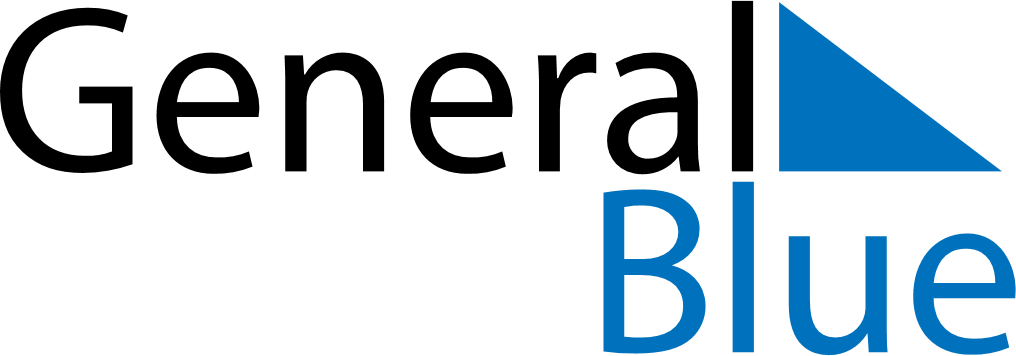 March 2020March 2020March 2020GuyanaGuyanaMONTUEWEDTHUFRISATSUN123456789101112131415Phagwah16171819202122232425262728293031